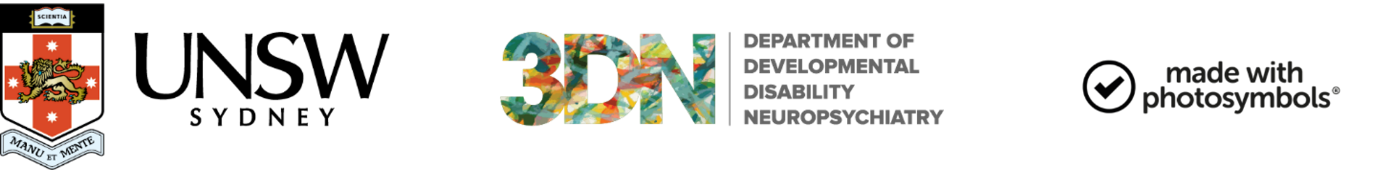 Types of preventive healthcare to stay healthyTypes of preventive healthcare to stay healthy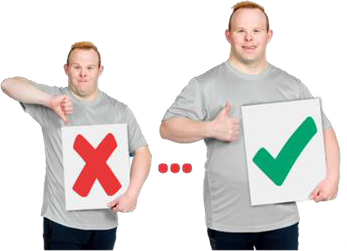 Preventive health care are things that support people toStay healthyGet better quickly when they are sick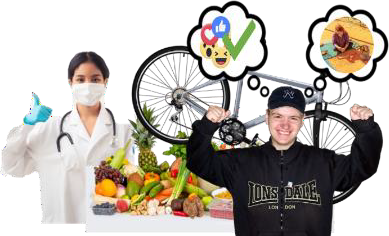 To stay healthy there are things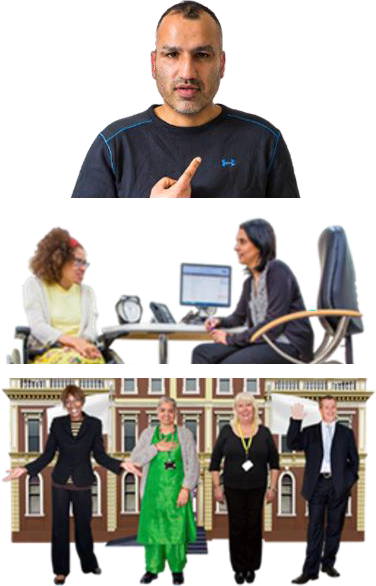 You could do yourselfYour GP could doOther people or organisations can do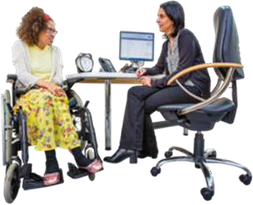 A GP is the doctor that you see when youAre sickNeed a health checkThings you could do yourselfThings you could do yourself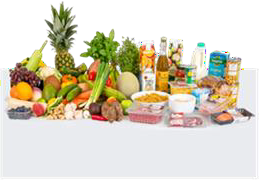 FoodEating food that is good for you.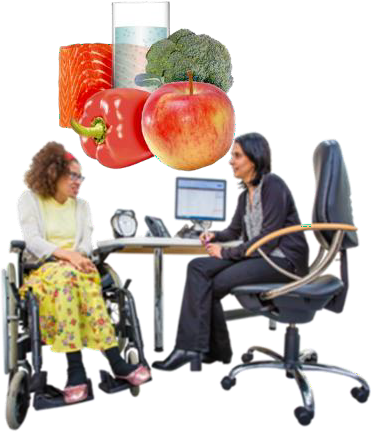 You might eat a diet your doctor tells you is good for you.You might also eat different types of food.For exampleVegetablesFruits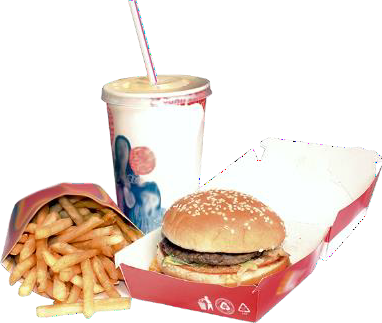 You might also eatProteins like meat and tofuFast food and food from a packet like chips only sometimes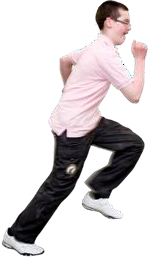 Moving your bodyMoving your body can look different for different people.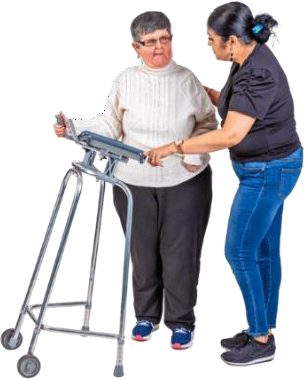 Some people are able to move their body and exercise.Some people need support to do these things.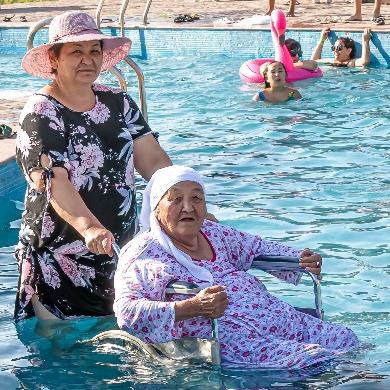 To move your body you mightGet support to swim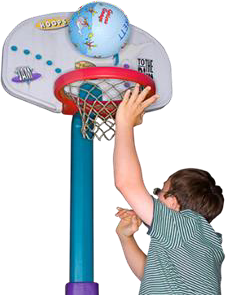 Play sport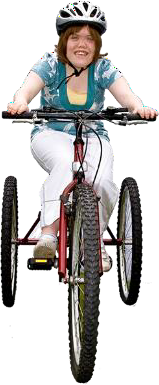 To move your body you might alsoRide a bike that is made to suit you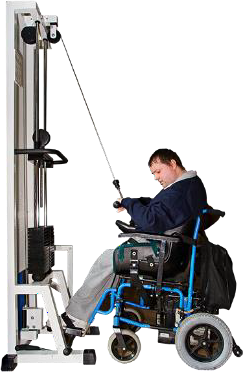 Go to the gym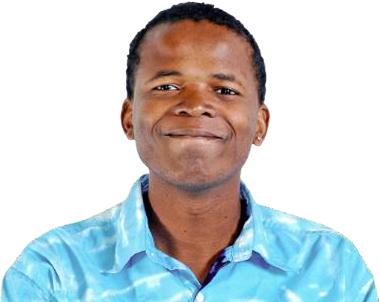 Mental wellbeingMental wellbeing is when you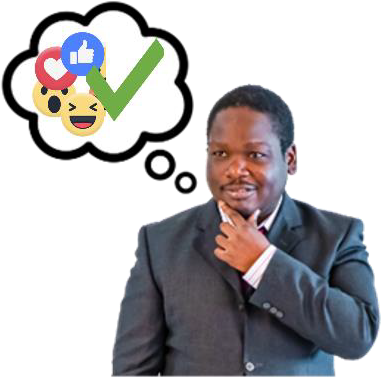 Feel OK about having different kinds of feelingsCan cope with stress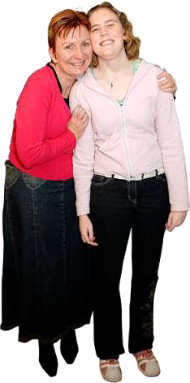 Mental wellbeing is also when youHave people who support you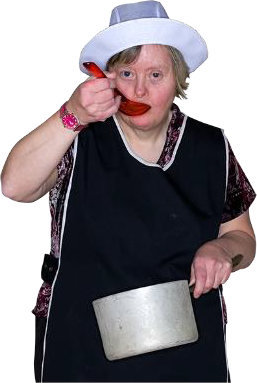 Can do everyday things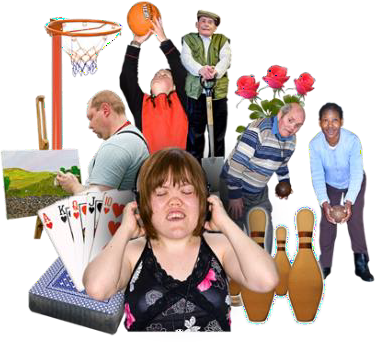 Can do activities you want to doTo look after your mental wellbeing you mightDo things you enjoy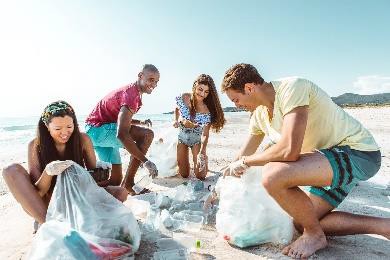 Support your communityFor example helping in beach clean ups.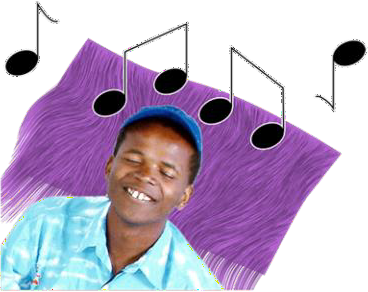 Look after yourselfFor example listening to music.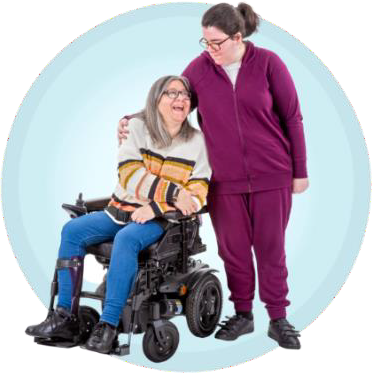 Social wellbeingSocial wellbeing is when you have and can keep good relationships with others.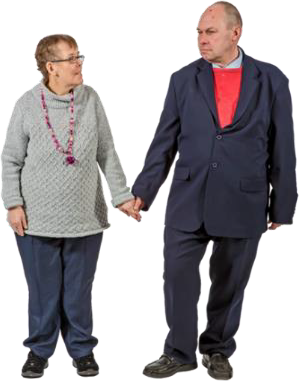 A relationship is a way that 2 or more people are joined by something in their lives.People can be joined by something they share or have in common.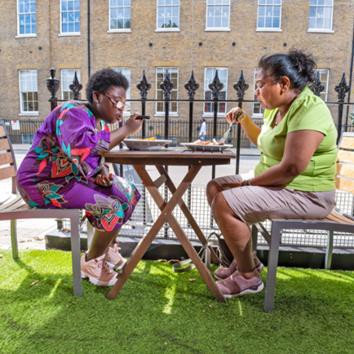 For example you might have a relationship withYour friends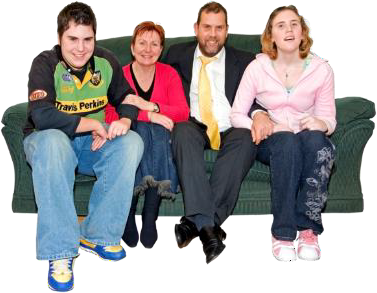 Your family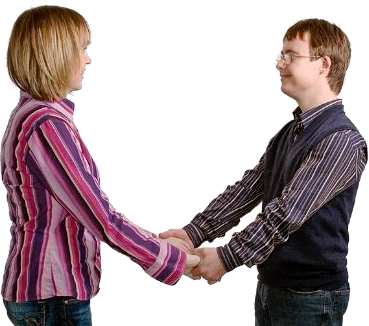 Your partner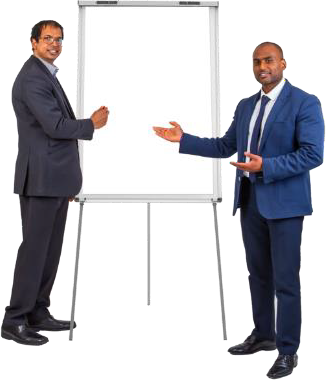 People you work withRelationships can look different for everyone.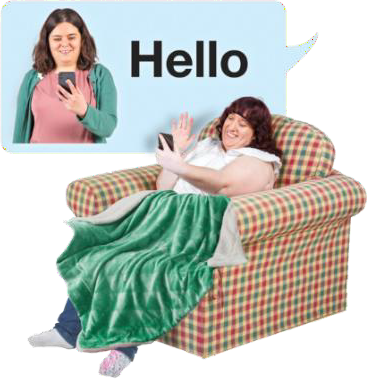 To look after your social wellbeing you mightCall or visit family and friends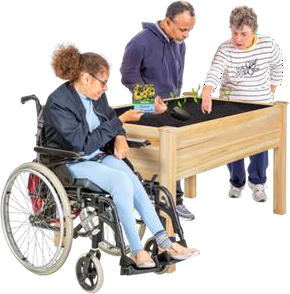 Join a group in your community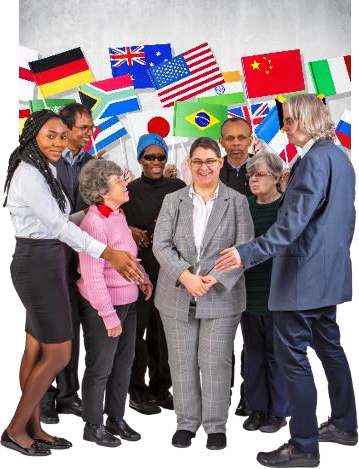 Cultural wellbeingMany people have strong connections to theirCultureCommunityLandSpirituality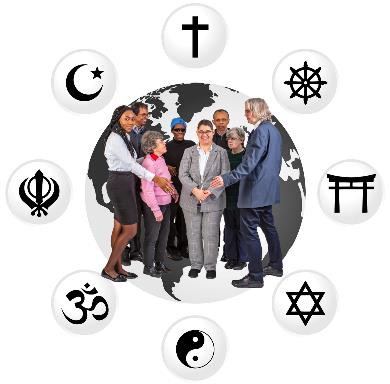 Cultural wellbeing is when your connections to these things are strong.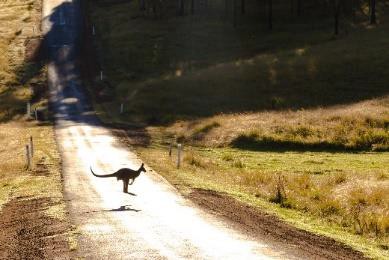 Land describes a place you might feel a connection to because it is where your family come from.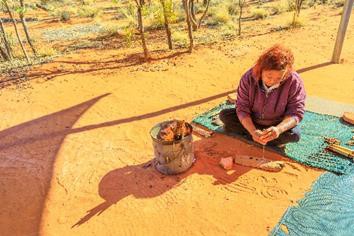 Spirituality is a way of understanding life and connecting to others.Spirituality can provide a sense of meaning.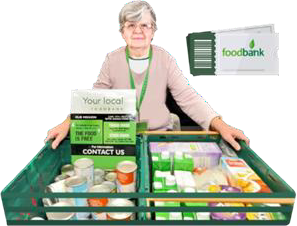 A sense of meaning gives us a feeling that we are part of something and life is useful and valuable.       Alcohol, tobacco, illegal drugs       Alcohol, tobacco, illegal drugs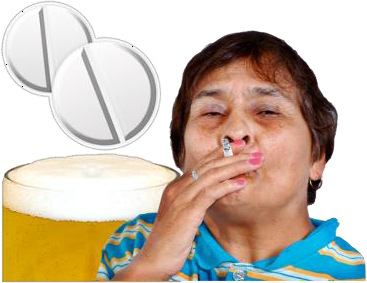 Some peopleDrink alcoholUse tobaccoUse illegal drugsTo stay healthy you might have less or none of these things.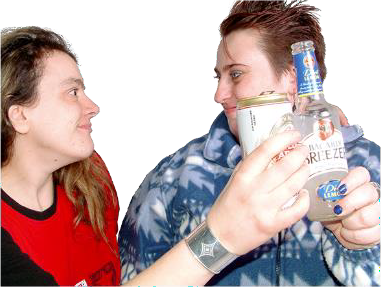 For example if you drink lots of alcohol you might try to drink one or two drinks a week instead.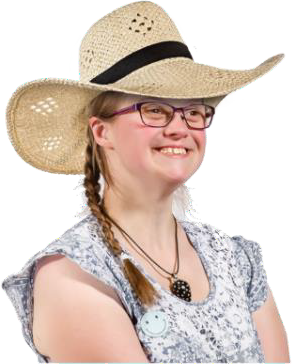 Sun SafetyIt is important to get sunlight to stay healthy.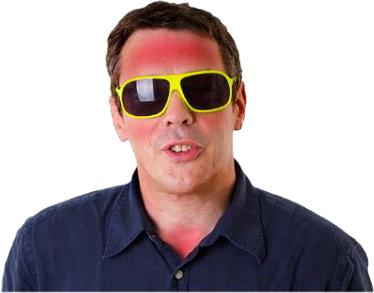 Too much sunlight can hurt your body.Sun safety is when you protect yourself from getting hurt from the sun.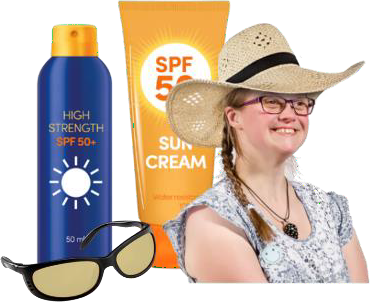 To be sun safe you mightWear a hatWear sunscreen that is SPF30+ or moreWear sunglasses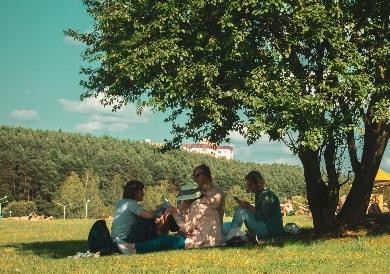 Put on clothes that cover your skinTry sit in the shade or under shelter                              Learning about how to be healthy                              Learning about how to be healthyTo learn more about how to stay healthy you might ask your GP for information.You might also look for information online.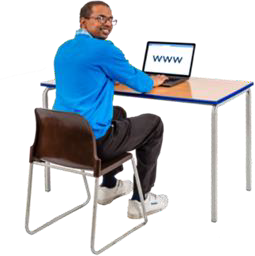 For example CID has some Easy Read health fact sheets www.cid.org.au/our-health-fact-sheets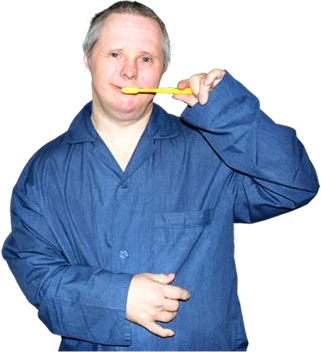 MouthTo look after the health of your mouth you mightBrush your teeth 2 times a dayFloss your teeth 2 times a day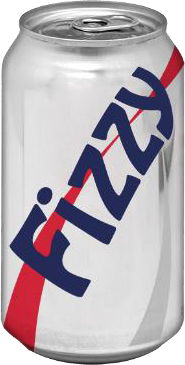 Drink less or no soft drinks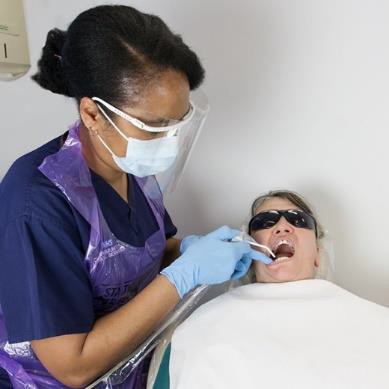 To look after the health of your mouth you might Also go to the dentist 2 times a year.A dentist is a doctor who supports you in keeping your teeth and mouth healthy.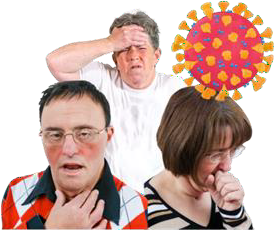 Staying healthy from infectious diseases Infectious diseases are a type of sickness.For example COVID-19 is an infectious disease.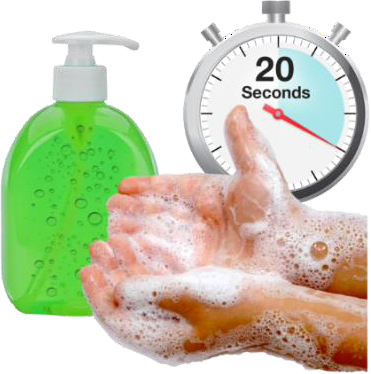 To stay healthy from an infectious disease you mightWash your hands often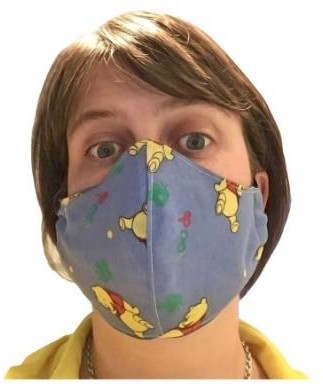 Wear a face mask when you are inside with lots of people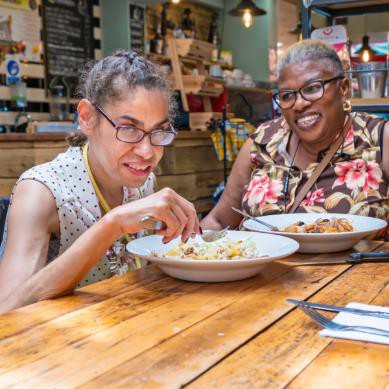 To stay healthy from an infectious disease you might alsoNot share your food or drinks with other people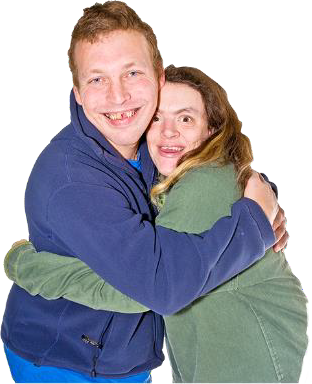 Look after your sexual healthSexual health is about keeping safe before, during and after sex.To find out more about sex and sexual health you can go toNSW family planning Easy Read Factsheets www.fpnsw.org.au/ factsheets/individuals/disability/all-about-sex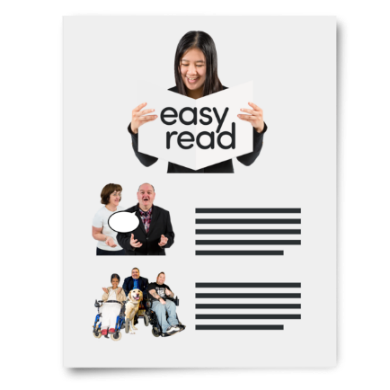 Easy read leaflets from the UK www.icash.nhs.uk/contraception-sexual-health/easy-read-leafletsThings my GP could doThings my GP could doRegular check ups at the GP can help you to stay healthy.Your GP can do certain health checks.To find out more go to www.cid.org.au/resource/yearly-health-check-fact-sheet 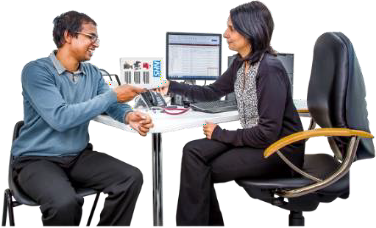 Your GP might support you to stay healthy by doing some of te things listed below.Talk to youA GP might ask you questions about your life to find out more about yourMental wellbeingSocial wellbeingCultural wellbeingPhysical wellbeingSexual healthHistory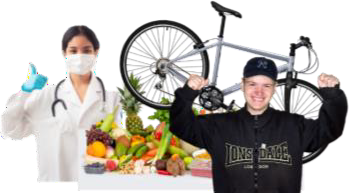 Physical wellbeing is when your body functions at the right age for you.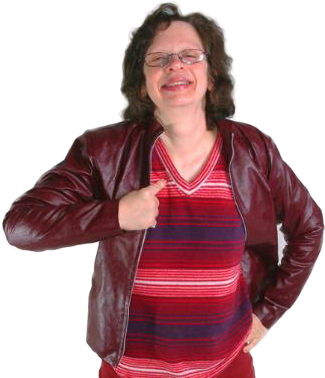 Your history are things that have happened in the past.Your GP might ask about your medical history or family history.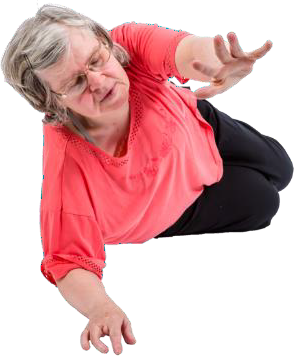 Your medical history is about any big injuries or sicknesses you have had in the past.For example if you had a fall.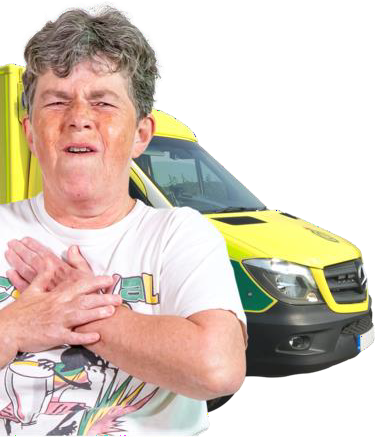 Family history is about any big sicknesses that your family might have had.For example if one of your parents has had a heart attack before.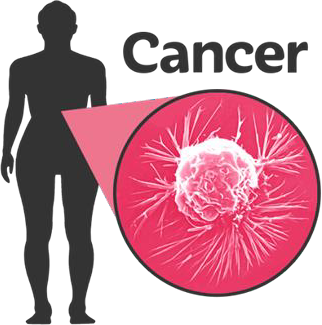 It might also be a sickness someone in your family has right now.For example 1 of your grandparents has cancer.Knowing your history helps your GP to support you to stay healthy.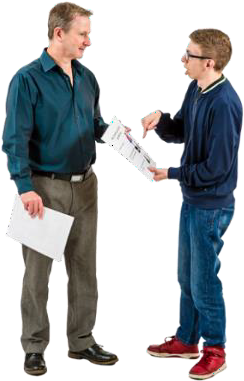 Your GP might also give you information or ideas about how you can stay healthy.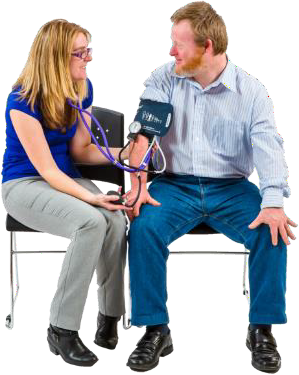 Blood pressureBlood pressure is how strong your heart can move blood around your body.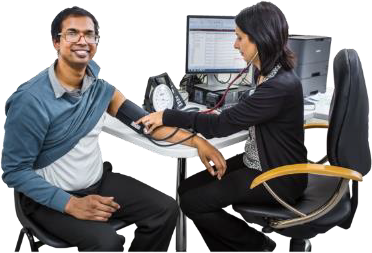 Blood pressure can tell a doctor important information about yourHeart healthHow blood moves in your body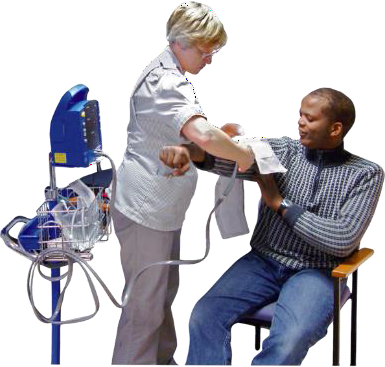 To check your blood pressure your GP will wrap your arm above your elbow with a cuff.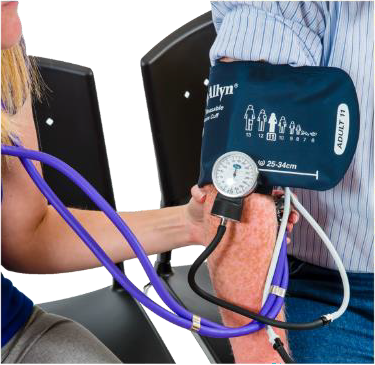 This cuff willGet tight and squeeze your armThen slowly loosen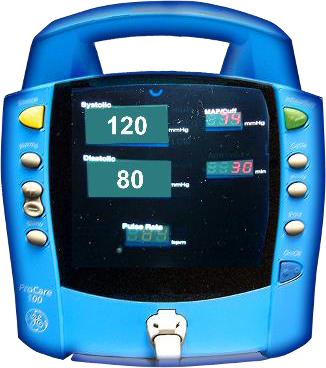 Your GP will be able to find out your blood pressure from a machine or dial connected to the cuff.Blood tests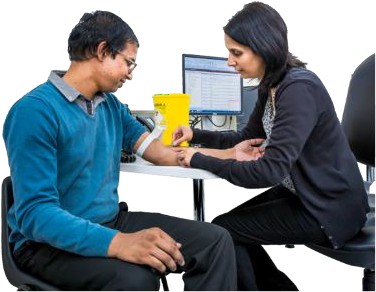 Your blood can tell your doctors a lot of information about your health.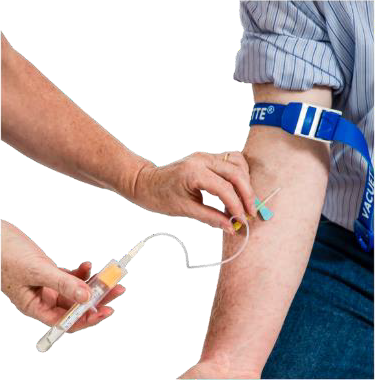 To check your blood your GP will ask you to do a test.You can ask your GP for a test too.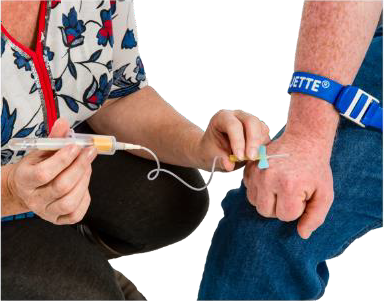 To do a blood test a worker who knows a lot about taking blood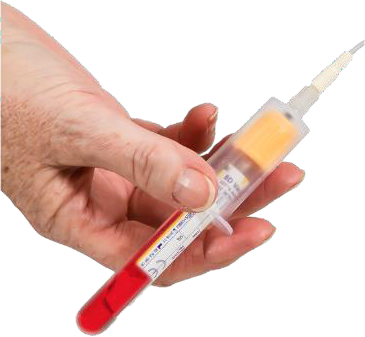 Takes some of your blood with a needleSends your blood to a place where they can look at your blood closelyYour blood test results are sent to your GP.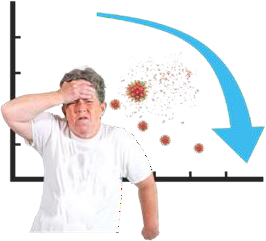 ImmunisationImmunisation is the way the body learns to fight a disease.Immunisation is what happens when a person gets better from an infection or gets a vaccine.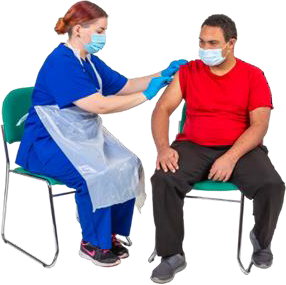 A vaccine is a medicine that helps people to get immunisation.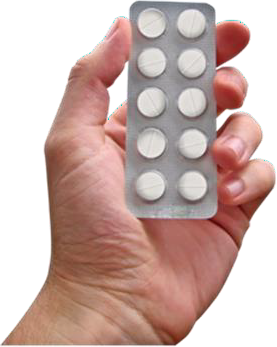 Medicine is sometimes called medication or drugs.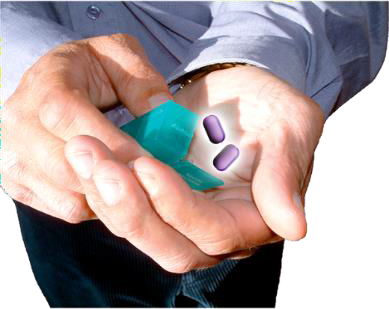 Medicine can be inA tabletA pillA drinkAn injectionVaccines are an injection that are mostly given in your arm.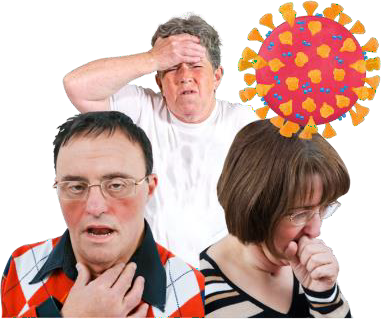 Vaccines usually protect you from 1 or more types of disease.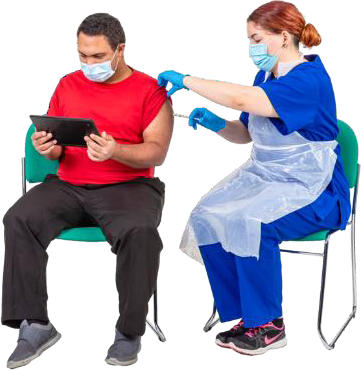 You might get vaccinated by your GP or another health worker.For example your GP might have given you a COVID-19 vaccine.Other things that can support you to stay healthyOther things that can support you to stay healthySometimes the government or an organisation try to do things to make it easier for people to stay healthy.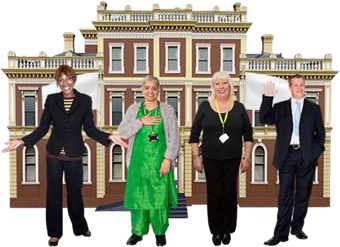 The government is a group of people.They protect and support people in a certain area.For example the government or organisation might make things to help people stay healthy.For example posters with information on how to wash your hands right.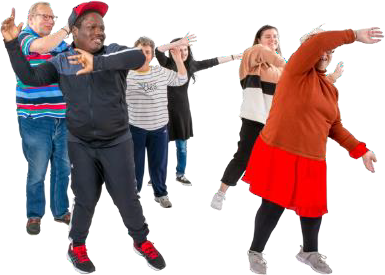 For example the organisation you work at might exercise before lunch together.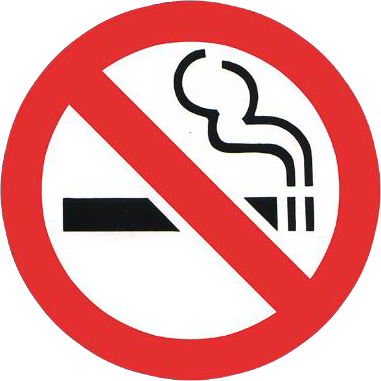 Another example is making it harder to use tobacco by not letting people smoke in certain areas.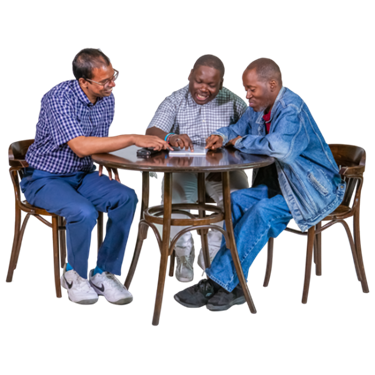 Who wrote this Easy ReadTahli Hind, Dominique Abagi, Bela Laginha, Julian Trollor, and Janelle Weise.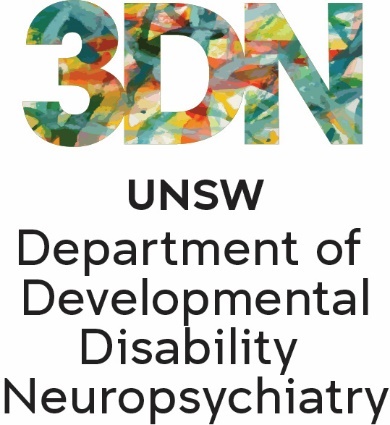 Where these people work Department of Developmental Disability Neuropsychiatry UNSW Sydney.Also known as 3DN.This information sheet is part of a series of easy read resources about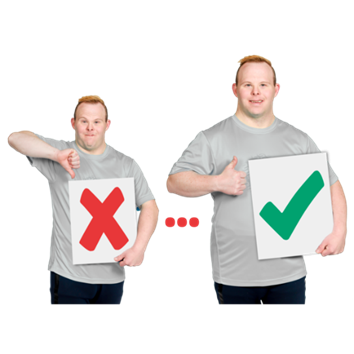 Different types of preventive health care Who can provide this care For information on how to support people to use Easy Read go to www.3dn.unsw.edu.au/professionals_toolkit 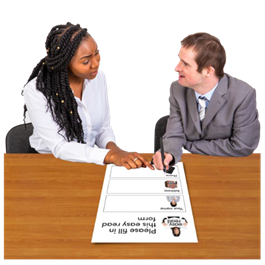 © Department of Developmental Disability Neuropsychiatry UNSW Sydney 11.08.23 V2No changes can be made without asking the people who wrote this sheet.